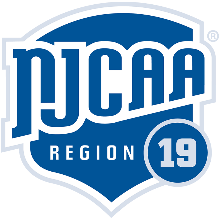 Tennis Score SheetMercer  vs  ABACDate 4/6/24 Location Sumter, SC		Women’s Record 4-2Coach Mercer: Marc Vecchiolla   Sumter: Matt RogelDOUBLES______________________                  WINNER_____________ SCORE____________Leticia Kitio vs  	K. Nemeth		ABAC		8-2Valleria Vargas Gilli	V. Conde VendellDiana Kalajdzic vs 		E. Macri	ABAC		8-2Adrea Vasquesz Parada	K. ChildersMaKenna Swasey vs		vacant		 Mercer	defaultJessica Buker			vacantSINGLES______________________                     WINNER____________ SCORE______________Leticia Kitio			vs	K. Nemeth	 	ABAC     6-2, 1-6, 1-0 (10)Valeria Vargas Gilli 		vs 	V. Conde Vendell	ABAC		6-2, 6-3Diana Kalajdzic		vs 	E. Macri		ABAC		6-3, 6-2Andrea Vasquesz Parada 	vs 	K. Childers		ABAC		6-3, 6-2Makenna Swasey		vs 	vacant			Mercer	defaultJessica Buker			vs 	vacant			Mercer	default_______________________ vs ________________________________________ vs _________________                                FINAL SCORE3-6             Season Record (W-L) 1-0 Order of Finish: Doubles (1  2  3 ) Singles (1  2  3  4  5  6)Match Comments: ________________________________________________________________________________________________________________________________________________________________________________________________________